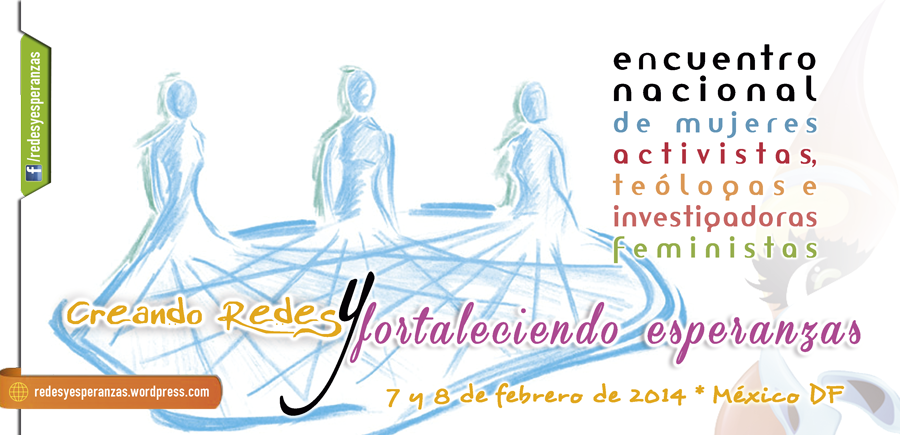 FICHA DE INSCRIPCIÓNPersonalPersonalPersonalPersonalPersonalPersonalPersonalPersonalNombreNombreNombreNombreNombreNombreNombreNombreEdadEdadEdadLugar de residenciaLugar de residenciaLugar de residenciaLugar de residenciaLugar de residenciaNivel de escolaridad:Nivel de escolaridad:Nivel de escolaridad:Nivel de escolaridad:Nivel de escolaridad:Nivel de escolaridad:Nivel de escolaridad:Nivel de escolaridad:Situación laboral actualSituación laboral actualSituación laboral actualSituación laboral actualSituación laboral actualSituación laboral actualSituación laboral actualSituación laboral actualTeléfono del trabajoTeléfono del trabajoTeléfono de la casaTeléfono de la casaTeléfono de la casaTeléfono de la casaBuzón electrónicoBuzón electrónicoTeléfono celularTeléfono celularTeléfono celularTeléfono celularTeléfono celularTeléfono celularBuzón electrónicoBuzón electrónicoIglesia, congregación o denominación religiosaIglesia, congregación o denominación religiosaIglesia, congregación o denominación religiosaIglesia, congregación o denominación religiosaIglesia, congregación o denominación religiosaIglesia, congregación o denominación religiosaIglesia, congregación o denominación religiosaIglesia, congregación o denominación religiosaOrganizaciónOrganizaciónOrganizaciónOrganizaciónOrganizaciónOrganizaciónOrganizaciónOrganizaciónNombre de la institución, asociación u organización  Nombre de la institución, asociación u organización  Nombre de la institución, asociación u organización  Nombre de la institución, asociación u organización  Nombre de la institución, asociación u organización  Nombre de la institución, asociación u organización  CiudadCiudadTiempo de trabajar o de participar en ellaTiempo de trabajar o de participar en ellaTiempo de trabajar o de participar en ellaTiempo de trabajar o de participar en ellaTiempo de trabajar o de participar en ellaTiempo de trabajar o de participar en ellaCiudadCiudadPrincipales líneas de trabajoPrincipales líneas de trabajoPrincipales líneas de trabajoPrincipales líneas de trabajoPrincipales líneas de trabajoPrincipales líneas de trabajoPrincipales líneas de trabajoPrincipales líneas de trabajoNúmero de personas que trabajan contigo: Número de personas que trabajan contigo: Número de personas que trabajan contigo: Número de personas que trabajan contigo: Obtienes una remuneración por tu trabajo:Obtienes una remuneración por tu trabajo:Obtienes una remuneración por tu trabajo:Número de horas dedicadas al trabajo a la semana:MujeresHombresHombresHombresSiNoNoNúmero de horas dedicadas al trabajo a la semana:Población con la que trabajasPoblación con la que trabajasPoblación con la que trabajasPoblación con la que trabajasPoblación con la que trabajasPoblación con la que trabajasPoblación con la que trabajasPoblación con la que trabajas¿Cómo incide el trabajo que realizas en lo comunitario, lo social y lo eclesial?¿Cómo incide el trabajo que realizas en lo comunitario, lo social y lo eclesial?¿Cómo incide el trabajo que realizas en lo comunitario, lo social y lo eclesial?¿Cómo incide el trabajo que realizas en lo comunitario, lo social y lo eclesial?¿Cómo incide el trabajo que realizas en lo comunitario, lo social y lo eclesial?¿Cómo incide el trabajo que realizas en lo comunitario, lo social y lo eclesial?¿Cómo incide el trabajo que realizas en lo comunitario, lo social y lo eclesial?¿Cómo incide el trabajo que realizas en lo comunitario, lo social y lo eclesial?